МИНИСТЕРСТВО ОБРАЗОВАНИЯ, НАУКИ И МОЛОДЕЖНОЙ ПОЛИТИКИКРАСНОДАРСКОГО КРАЯПРИКАЗот 22 февраля 2024 г. N 457О ПРОВЕДЕНИИ НЕЗАВИСИМОЙ ОЦЕНКИКАЧЕСТВА ДОПОЛНИТЕЛЬНЫХ ОБЩЕРАЗВИВАЮЩИХ ПРОГРАММ(ОБЩЕСТВЕННОЙ ЭКСПЕРТИЗЫ) НА СООТВЕТСТВИЕ ТРЕБОВАНИЯМК УСЛОВИЯМ И ПОРЯДКУ ОКАЗАНИЯ ГОСУДАРСТВЕННОЙ(МУНИЦИПАЛЬНОЙ) УСЛУГИ "РЕАЛИЗАЦИЯ ДОПОЛНИТЕЛЬНЫХОБЩЕРАЗВИВАЮЩИХ ПРОГРАММ" В СООТВЕТСТВИИС СОЦИАЛЬНЫМИ СЕРТИФИКАТАМИВ целях реализации мероприятий федерального проекта "Успех каждого ребенка" национального проекта "Образование", утвержденного протоколом президиума Совета при Президенте Российской Федерации по стратегическому развитию и национальным проектам от 24 декабря 2018 г. N 16, в соответствии с Концепцией развития дополнительного образования детей до 2030 года, утвержденной распоряжением Правительства Российской Федерации от 31 марта 2022 г. N 678-р, Целевой моделью развития региональных систем дополнительного образования детей, утвержденной приказом Министерства просвещения Российской Федерации от 3 сентября 2019 г. N 467, а также распоряжением губернатора Краснодарского края от 29 марта 2023 г. N 71-р "Об организации оказания государственных услуг в социальной сфере образования при формировании государственного социального заказа на оказание государственных услуг на территории Краснодарского края" приказываю:1. Утвердить Положение о проведении независимой оценки качества дополнительных общеразвивающих программ (общественной экспертизы) на соответствие Требованиям к условиям и порядку оказания государственной (муниципальной) услуги "реализация дополнительных общеразвивающих программ" в соответствии с социальными сертификатами (далее - Экспертиза) согласно приложению к настоящему приказу.2. Определить региональным оператором проведения Экспертизы структурное подразделение государственного бюджетного учреждения дополнительного образования Краснодарского края "Дворец творчества" (далее - ГБУ ДО КК "Дворец творчества") Региональный модельный центр дополнительного образования детей Краснодарского края (Сабирова В.С.).3. ГБУ ДО КК "Дворец творчества" (Величко Л.М.) обеспечить организационное, информационное и методическое сопровождение Экспертизы, а также контроля за ее проведением в соответствии с настоящим приказом.4. Отделу правового обеспечения, государственной службы и кадров (Денисова О.Г.) обеспечить:размещение настоящего приказа на официальном сайте администрации Краснодарского края в информационно-телекоммуникационной сети "Интернет" https://admkrai.krasnodar.ru/;направление настоящего приказа на официальный интернет-портал правовой информации (www.pravo.gov.ru);направление копии настоящего приказа в Управление Министерства юстиции Российской Федерации по Краснодарскому краю.5. Признать утратившим силу приказ министерства образования, науки и молодежной политики Краснодарского края от 28 августа 2020 г. N 2314 "О проведении независимой оценки качества дополнительных общеобразовательных программ (общественной экспертизе)".6. Контроль за выполнением настоящего приказа возложить на заместителя министра образования, науки и молодежной политики Краснодарского края Грушко О.А.7. Приказ вступает в силу на следующий день после его официального опубликования и распространяет свое действие на правоотношения, возникшие с 1 сентября 2023 г.МинистрЕ.В.ВОРОБЬЕВАПриложениеУтвержденоприказомминистерства образования, наукии молодежной политикиКраснодарского краяот 22 февраля 2024 г. N 457ПОЛОЖЕНИЕО ПРОВЕДЕНИИ НЕЗАВИСИМОЙ ОЦЕНКИ КАЧЕСТВА ДОПОЛНИТЕЛЬНЫХОБЩЕРАЗВИВАЮЩИХ ПРОГРАММ (ОБЩЕСТВЕННОЙ ЭКСПЕРТИЗЫ)НА СООТВЕТСТВИЕ ТРЕБОВАНИЯМ К УСЛОВИЯМ И ПОРЯДКУ ОКАЗАНИЯГОСУДАРСТВЕННОЙ (МУНИЦИПАЛЬНОЙ) УСЛУГИ "РЕАЛИЗАЦИЯДОПОЛНИТЕЛЬНЫХ ОБЩЕРАЗВИВАЮЩИХ ПРОГРАММ" В СООТВЕТСТВИИС СОЦИАЛЬНЫМИ СЕРТИФИКАТАМИ1. Общие положения1.1. Положение о проведении независимой оценки качества дополнительных общеразвивающих программ (общественной экспертизы) на соответствие Требованиям к условиям и порядку оказания государственной (муниципальной) услуги "реализация дополнительных общеразвивающих программ" в соответствии с социальными сертификатами (далее - Положение НОК) разработан в соответствии с Федеральным законом от 13 июля 2020 г. N 189-ФЗ "О государственном (муниципальном) социальном заказе на оказание государственных (муниципальных) услуг в социальной сфере" (далее - Федеральный закон N 189-ФЗ), Концепцией развития дополнительного образования детей до 2030 года, утвержденной распоряжением Правительства Российской Федерации от 31 марта 2022 N 678-р, Целевой моделью развития региональных систем дополнительного образования детей, утвержденной приказом Министерства просвещения Российской Федерации от 3 сентября 2019 г. N 467, а также распоряжением губернатора Краснодарского края от 29 марта 2023 г. N 71-р "Об организации оказания государственных услуг в социальной сфере образования при формировании государственного социального заказа на оказание государственных услуг на территории Краснодарского края".1.2. Положение НОК определяет механизм проведения независимой общественной экспертизы дополнительных общеобразовательных общеразвивающих программ (далее - Экспертиза) в соответствии с требованиями следующих законодательных актов:1) Федеральный закон от 29 декабря 2012 г. N 273-ФЗ "Об образовании в Российской Федерации";2) Федеральный закон от 21 июля 2014 г. N 212-ФЗ "Об основах общественного контроля в Российской Федерации";3) Федеральный закон "О государственном (муниципальном) социальном заказе на оказание государственных (муниципальных) услуг в социальной сфере" от 13 июля 2020 г. N 189-ФЗ;4) постановление Правительства Российской Федерации от 13 февраля 2021 г. N 183 "Об утверждении Положения о структуре реестра исполнителей государственных (муниципальных) услуг в социальной сфере в соответствии с социальным сертификатом на получение государственной (муниципальной) услуги в социальной сфере и порядке формирования информации, включаемой в такой реестр, а также Правил исключения исполнителя государственных (муниципальных) услуг в социальной сфере из реестра исполнителей государственных (муниципальных) услуг в социальной сфере в соответствии с социальным сертификатом на получение государственной (муниципальной) услуги в социальной сфере";5) распоряжение Правительства Российской Федерации от 31 марта 2022 г. N 678-р "Об утверждении Концепции развития дополнительного образования детей и признании утратившим силу Распоряжения Правительства РФ от 4 сентября 2014 г. N 1726-р";6) приказ Министерства просвещения Российской Федерации от 27 июля 2022 г. N 629 "Об утверждении Порядка организации и осуществления образовательной деятельности по дополнительным общеобразовательным программам";7) письмо Министерства образования и науки Российской Федерации от 18 ноября 2015 г. N 09-3242 "О направлении информации" (вместе с "Методическими рекомендациями по проектированию дополнительных общеразвивающих программ (включая разноуровневые программы)";8) письмо Министерства образования и науки Российской Федерации от 28 апреля 2017 г. N ВК-1232/09 "О направлении методических рекомендаций" (вместе с "Методическими рекомендациями по организации независимой оценки качества дополнительного образования детей");9) распоряжение главы администрации (губернатора) Краснодарского края от 18 августа 2022 г. N 329-р "Об утверждении плана работы по реализации Концепции развития дополнительного образования детей до 2030 года, I этап (2024 - 2024 годы), в Краснодарском крае";10) распоряжение главы администрации (губернатора) Краснодарского края от 4 июля 2019 г. N 177-р "О концепции мероприятия по формированию современных управленческих решений и организационно-экономических механизмов в системе дополнительного образования детей в рамках федерального проекта "Успех каждого ребенка" национального проекта "Образование";11) методические рекомендации по проектированию дополнительных общеобразовательных общеразвивающих программ, разработанных региональным модельным центром дополнительного образования Краснодарского края.1.3. Положение НОК по организации проведения Экспертизы адресовано руководителям и специалистам региональных и муниципальных органов, осуществляющих управление в сфере образования; руководителям и педагогическим работникам организаций, реализующим дополнительные общеразвивающие программы; специалистам организаций, осуществляющих деятельность в сфере оценки качества образования.1.4. Проведение Экспертизы является оценочной процедурой, которая направлена на получение сведений о качестве реализуемых дополнительных общеобразовательных общеразвивающих программ (далее - ДООП).1.5. Механизмом Экспертизы является общественная экспертиза, предусмотренная статьей 22 Федерального закона от 21 июля 2014 г. N 212-ФЗ "Об основах общественного контроля в Российской Федерации".1.6. Экспертиза проводится в интересах участников отношений в сфере дополнительного образования детей с целью определения соответствия ДООП, сведения о которых включаются в раздел III "Сведения о государственной (муниципальной) услуге в социальной сфере и условиях ее оказания" Реестра исполнителей государственной (муниципальной) услуги "Реализация дополнительных общеразвивающих программ" в соответствии с социальным сертификатом, Требованиям к условиям и порядку оказания государственной (муниципальной) услуги "Реализация дополнительных общеразвивающих программ" в Краснодарском крае в соответствии с социальным сертификатом (далее - Требования к условиям и порядку).1.7. Требования к условиям и порядку утверждаются приказом министерства образования, науки и молодежной политики Краснодарского края в отношении государственной (муниципальной) услуги "Реализация дополнительных общеразвивающих программ" в соответствии с социальным сертификатом.Требования к условиям и порядку утверждаются приказом министерства образования, науки и молодежной политики Краснодарского края в отношении государственной (муниципальной) услуги "Реализация дополнительных общеразвивающих программ" в соответствии с социальным сертификатом.1.8. Экспертиза ДООП проводится группой экспертов на основании добровольного заявления исполнителя услуг, поданного в адрес министерства образования, науки и молодежной политики Краснодарского края.1.9. Состав группы экспертов утверждается приказом министерства образования, науки и молодежной политики Краснодарского края.2. Организация проведения Экспертизы2.1. Проведение Экспертизы предусматривает выполнение следующих процедур:1) подготовку к проведению Экспертизы;2) проведение Экспертизы;3) обработку и оформление результатов Экспертизы;4) принятие мер по улучшению качества ДООП.2.2. Подготовка к проведению Экспертизы.2.2.1. Министерство образования, науки и молодежной политики Краснодарского края, определенное в качестве уполномоченного органа в соответствии с требованиями Федерального закона N 189-ФЗ (далее - уполномоченный орган):1) обеспечивает для исполнителей государственной (муниципальной) услуги "реализация дополнительных общеразвивающих программ" в соответствии с социальным сертификатом, включенных в соответствующий реестр исполнителей государственной (муниципальной) услуги (далее - исполнители услуг) возможность направления заявления о включении сведений о реализуемых ими ДООП в раздел III "Сведения о государственной (муниципальной) услуге в социальной сфере и условиях ее оказания" Реестра исполнителей государственной (муниципальной) услуги "Реализация дополнительных общеразвивающих программ" в соответствии с социальным сертификатом (далее - заявление) в электронной форме с использованием функционала автоматизированной информационной системы "Навигатор дополнительного образования Краснодарского края" (далее - Региональный навигатор) с приложением ДООП, в отношении которой будет проведена Экспертиза;2) обеспечивает прием заявлений исполнителей услуг в электронной форме и их дальнейшее направление в Региональный модельный центр дополнительного образования детей Краснодарского края (далее - РМЦ), созданный на базе государственного бюджетного учреждения дополнительного образования детей Краснодарского края "Дворец творчества", для проведения Экспертизы.2.2.2. РМЦ в пределах своих полномочий обеспечивает:информирование организаций, реализующих ДООП, о критериях, методике, процедуре и результатах проведения Экспертизы;проведение Экспертизы таким образом, чтобы исключить конфликт интересов, в том числе за счет независимости привлекаемых экспертов, то есть отсутствие взаимозависимости между экспертом и организацией (индивидуальным предпринимателем, представителями организации, авторами программы), направившими ДООП на общественную экспертизу;привлечение к проведению Экспертизы максимального числа представителей от каждого из муниципальных образований Краснодарского края из числа наиболее компетентных представителей педагогического сообщества.2.2.3. Уполномоченный орган местного самоуправления муниципальных образований Краснодарского края направляет заявления, предусмотренные пунктом 2.2.1 настоящего Порядка НОК, в адрес РМЦ посредством Регионального навигатора.2.2.4. Регистрация ДООП на проведение Экспертизы осуществляется Региональным навигатором автоматизированным способом в день направления сведений уполномоченным органом.2.2.5. РМЦ осуществляет распределение ДООП, поступивших на Экспертизу, между экспертами посредством Регионального навигатора в течение 2 рабочих дней после регистрации.2.3. Проведение Экспертизы ДООП.2.3.1. Экспертиза ДООП осуществляется экспертами путем проверки содержания прилагаемой к заявлению ДООП на предмет соответствия минимальным требованиям и критериям, установленным Требованиями к условиям и порядку.2.3.2. Срок проведения процедуры Экспертизы каждой ДООП устанавливается в соответствии с требованиями части 8 статьи 22 Федерального закона от 21 июля 2014 г. N 212-ФЗ "Об основах общественного контроля в Российской Федерации", но не может превышать 5 рабочих дней.2.3.3. Результаты Экспертизы оформляются экспертом в форме экспертного листа оценки ДООП (приложение 1 к Положению НОК) посредством Регионального навигатора.2.3.4. Для того чтобы Экспертиза программы считалась завершенной, программа должна получить не менее 3 оценок от различных экспертов.2.4. Обработка и оформление результатов Экспертизы ДООП.2.4.1. РМЦ:проводит анализ информации, представленной экспертами в экспертных листах оценки ДООП, в соответствии с методикой оценки результатов независимой оценки качества дополнительной общеобразовательной программы (общественной экспертизы) (приложение 2 (не приводится) к Положению НОК);формирует итоговый документ (заключение), подготовленный по результатам Экспертизы, и направляет его на рассмотрение общественного совета при министерстве образования, науки и молодежной политики Краснодарского края (далее - общественный совет) не позднее чем за 5 рабочих дней до его заседания;доводит до сведения исполнителей услуг, представивших на Экспертизу материалы, информацию о результатах Экспертизы в течение 3 рабочих дней после утверждения результатов на заседании общественного совета.2.4.2. Общественный совет рассматривает результаты Экспертизы в виде итогового документа (заключения) на следующем за представлением заключения заседании общественного совета и принимает решение об утверждении результатов Экспертизы, либо о направлении результатов Экспертизы на доработку через РМЦ.2.4.3. РМЦ посредством Регионального навигатора доводит информацию о результатах Экспертизы до уполномоченного органа.2.5. Принятие мер по улучшению качества ДООП.2.5.1. Министерство образования, науки и молодежной политики Краснодарского края:рассматривает информацию о результатах Экспертизы в течение 30 календарных дней;разрабатывает меры по совершенствованию ДООП по приведению в соответствие содержания программ заявленным в них целям и задачам, потребностям обучающихся.2.6. Результаты Экспертизы не влекут за собой приостановление или аннулирование лицензии на осуществление образовательной деятельности по реализации ДООП.3. Представление процедур и результатов Экспертизы3.1. Прозрачность и открытость Экспертизы программ обеспечивается за счет:прозрачности процедуры формирования общественного совета и открытости его деятельности;прозрачности процедур проведения Экспертизы;открытости и доступности результатов Экспертизы.Общественный совет обеспечивает открытость информации о заседаниях общественного совета, обсуждаемых вопросах, принятых решениях через оперативное опубликование в открытых источниках информации, в том числе на официальном сайте РМЦ.Начальник отдела воспитанияи дополнительного образованияв управлении общего образованияО.И.ШАМАЛОВАПриложение 1к Положениюо проведении независимой оценки качествадополнительных общеразвивающих программ(общественной экспертизы) на соответствие Требованиямк условиям и порядку оказания государственной(муниципальной) услуги "реализация дополнительныхобщеразвивающих программ" в соответствиис социальными сертификатамиНачальник отдела воспитанияи дополнительного образованияв управлении общего образованияО.И.ШАМАЛОВА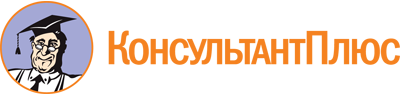 Приказ Министерства образования, науки и молодежной политики Краснодарского края от 22.02.2024 N 457
"О проведении независимой оценки качества дополнительных общеразвивающих программ (общественной экспертизы) на соответствие Требованиям к условиям и порядку оказания государственной (муниципальной) услуги "реализация дополнительных общеразвивающих программ" в соответствии с социальными сертификатами"
(вместе с "Положением о проведении независимой оценки качества дополнительных общеразвивающих программ (общественной экспертизы) на соответствие Требованиям к условиям и порядку оказания государственной (муниципальной) услуги "Реализация дополнительных общеразвивающих программ" в соответствии с социальными сертификатами")Документ предоставлен КонсультантПлюс

www.consultant.ru

Дата сохранения: 20.05.2024
 КонсультантПлюс: примечание.В официальном тексте документа, видимо, допущена опечатка: распоряжение главы администрации (губернатора) Краснодарского края N 329-р "Об утверждении плана работы по реализации Концепции развития дополнительного образования детей до 2030 года, I этап (2024 - 2024 годы), в Краснодарском крае" издано 11.08.2022, а не 18.08.2022.КонсультантПлюс: примечание.В официальном тексте документа, видимо, допущена опечатка: имеется в виду п. 2.2.1 настоящего Положения НОК, а не Порядка НОК.ЭКСПЕРТНЫЙ ЛИСТоценки дополнительной общеобразовательной программы(общественной экспертизы)ЭКСПЕРТНЫЙ ЛИСТоценки дополнительной общеобразовательной программы(общественной экспертизы)ЭКСПЕРТНЫЙ ЛИСТоценки дополнительной общеобразовательной программы(общественной экспертизы)ЭКСПЕРТНЫЙ ЛИСТоценки дополнительной общеобразовательной программы(общественной экспертизы)1. Общие сведения о дополнительной общеобразовательной программе:1. Общие сведения о дополнительной общеобразовательной программе:1. Общие сведения о дополнительной общеобразовательной программе:1. Общие сведения о дополнительной общеобразовательной программе:Муниципальное образованиеМуниципальное образованиеОбразовательная организацияОбразовательная организацияНазвание дополнительной общеобразовательной программыНазвание дополнительной общеобразовательной программыНазвание дополнительной общеобразовательной программыФИО автора (составителя)Направленность дополнительной общеобразовательной программы:Направленность дополнительной общеобразовательной программы:Направленность дополнительной общеобразовательной программы:Направленность дополнительной общеобразовательной программы:2. Результаты оценивания дополнительной общеобразовательной программы.2. Результаты оценивания дополнительной общеобразовательной программы.2. Результаты оценивания дополнительной общеобразовательной программы.2. Результаты оценивания дополнительной общеобразовательной программы.N п/пПоказателиСтепень выраженности показателя в программеСтепень выраженности показателя в программеСтепень выраженности показателя в программеN п/пПоказателивысокаясредняянизкаяN п/пПоказатели2 балла1 балл0 балловN п/пПоказателиВыражено в полной мереЧастично выраженоНе выражено12345Показатель 1. Качество оформления дополнительной общеобразовательной ПрограммыПоказатель 1. Качество оформления дополнительной общеобразовательной ПрограммыПоказатель 1. Качество оформления дополнительной общеобразовательной ПрограммыПоказатель 1. Качество оформления дополнительной общеобразовательной ПрограммыПоказатель 1. Качество оформления дополнительной общеобразовательной Программы1.1Оформление программы; стиль и культура Стилистика изложения программы соответствует официально-деловому стилю документа. Современность и обоснованность использования педагогической терминологии. Оптимальность объема программы. Четкая структура и логика изложения.Программа выполнена в печатном варианте с соблюдением полей, страницы и заголовки разделов программы пронумерованы, каждый раздел печатается с новой страницы. Если в программе используются цитаты, то сделаны сноски на источники. Если в программе приводятся графики, таблицы, диаграммы, схемы, то их номер указывается в тексте и непосредственно перед ними1.2Структура программы содержит следующие элементы: комплекс основных характеристик образования (объем, содержание, планируемые результаты) и организационно-педагогических условий, который представлен в виде учебного плана, календарного учебного графика, рабочих программ учебных предметов, курсов, дисциплин (модулей), иных компонентов, оценочных и методических материалов, а также в виде рабочей программы воспитания, календарного плана воспитательной работы, форм аттестации. Карточка программы, размещенная АИС "Навигатор", соответствует Паспорту программы1.3Титульный лист программы содержит: Наименование органа управления образованием, осуществляющего полномочия учредителя (при наличии).Наименование образовательной организации; организации, осуществляющей обучение. Реквизиты утверждения, включающие дату утверждения, номера приказа и протокола (при наличии), подпись руководителя, печать (при наличии).Название программы.Наименование вида программы.Уровень программы.Адресат программы (возраст детей).Срок реализации программы.Условия реализации программы: за счет бюджетных средств (государственное (муниципальное) задание, социальный сертификат), платных образовательных услуг. ФИО, должность разработчика(ов) программы. Населенный пункт, в котором реализуется программа, год ее реализацииИнтегральное значение показателя:Интегральное значение показателя:0 - 6 баллов0 - 6 баллов0 - 6 балловПоказатель 2.Качество содержания дополнительной общеобразовательной ПрограммыПоказатель 2.Качество содержания дополнительной общеобразовательной ПрограммыПоказатель 2.Качество содержания дополнительной общеобразовательной ПрограммыПоказатель 2.Качество содержания дополнительной общеобразовательной ПрограммыПоказатель 2.Качество содержания дополнительной общеобразовательной ПрограммыРаздел 1 "Комплекс основных характеристик образования: объем, содержание, планируемые результаты"Раздел 1 "Комплекс основных характеристик образования: объем, содержание, планируемые результаты"Раздел 1 "Комплекс основных характеристик образования: объем, содержание, планируемые результаты"Раздел 1 "Комплекс основных характеристик образования: объем, содержание, планируемые результаты"Раздел 1 "Комплекс основных характеристик образования: объем, содержание, планируемые результаты"Пояснительная запискаПояснительная запискаПояснительная запискаПояснительная запискаПояснительная записка2.1Нормативно-правовая основа ДООП Направленность программы.Актуальность, новизна, педагогическая целесообразность. Отличительные особенности программы. Адресат программы. Уровень программы, объем и сроки2.2Цель и задачи программы. Соответствие задач достижению цели программы2.3Уровень программы: соответствие объема и срока уровню реализации программы. Формы обучения и режим занятий по программе. Особенности организации образовательного процессаСодержание программыСодержание программыСодержание программыСодержание программыСодержание программы2.4Наличие и содержание учебного плана2.5Планируемые результаты и способы их проверкиПрограмма воспитанияПрограмма воспитанияПрограмма воспитанияПрограмма воспитанияПрограмма воспитания2.6Наличие и содержание программы воспитания2.7Наличие календарного плана воспитательной работыРаздел N 2 "Комплекс организационно-педагогических условий, включающий формы аттестации":Раздел N 2 "Комплекс организационно-педагогических условий, включающий формы аттестации":Раздел N 2 "Комплекс организационно-педагогических условий, включающий формы аттестации":Раздел N 2 "Комплекс организационно-педагогических условий, включающий формы аттестации":Раздел N 2 "Комплекс организационно-педагогических условий, включающий формы аттестации":2.8Календарный учебный график2.9Формы контроля и аттестации2.10Оценочные материалы2.11Методическое обеспечение программы2.12Материально-техническое обеспечение2.12Список литературыИнтегральное значение показателя:Интегральное значение показателя:0 - 36 баллов0 - 36 баллов0 - 36 балловПоказатель 3. Доступность реализации дополнительной общеобразовательной программы для различных категорий учащихсяПоказатель 3. Доступность реализации дополнительной общеобразовательной программы для различных категорий учащихсяПоказатель 3. Доступность реализации дополнительной общеобразовательной программы для различных категорий учащихсяПоказатель 3. Доступность реализации дополнительной общеобразовательной программы для различных категорий учащихсяПоказатель 3. Доступность реализации дополнительной общеобразовательной программы для различных категорий учащихся3.1В программе предусмотрено участие детей с особыми образовательными потребностями: детей-инвалидов и детей с ограниченными возможностями здоровья; талантливых (одаренных, мотивированных) детей; детей, находящихся в трудной жизненной ситуации3.2В программе предусмотрена возможность занятий по индивидуальной образовательной траектории (по индивидуальному учебному плану)3.3Программа направлена на социально-экономическое развитие муниципального образования и региона в целом3.4В программе предусмотрено использование дистанционных и (или) комбинированных форм взаимодействия в образовательном процессе3.5В программе предусмотрено использование сетевой и (или) комбинированной формы реализации3.6В программе предусмотрена разноуровневая технология организации обучения (программа разноуровневая)Интегральное значение показателя:Интегральное значение показателя:0 - 18 баллов0 - 18 баллов0 - 18 балловИТОГО по всем показателям:ИТОГО по всем показателям:0 - 60 баллов0 - 60 баллов0 - 60 баллов"___"_____________ 20__ г."___"_____________ 20__ г.(Ф.И.О. эксперта полностью, подпись)(Ф.И.О. эксперта полностью, подпись)